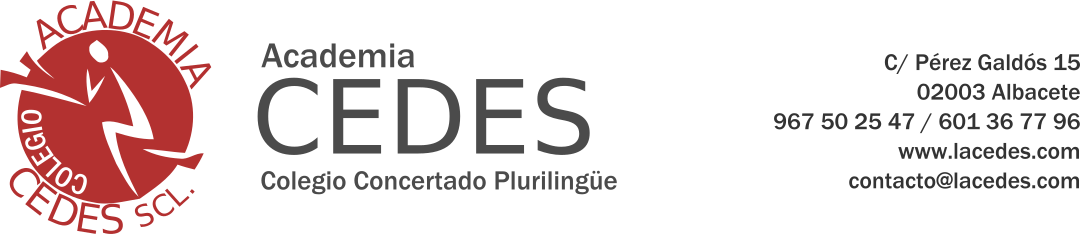 CURSO: 2022/2023-La actividad será de lunes a viernes de 13 a 14h.-Cada día de la semana habrá una actividad diferente. -Tiene que haber un mínimo de 10 alumnos/as para la realización de dicha actividad tanto en E.Infantil como en E.Primaria.-El importe  de la actividad  será de 45€ mes, que se abonará una vez se confirme el grupo. –Para reservar deberán enviar el formulario adjunto a: servicios@lacedes.com DATOS DEL PADRE /MADRE, TUTOR /ADATOS DE LOS ALUMNOS/AS(*)Para indicar el curso, si el alumno/a pertenece a infantil deberán poner: I3 (para 3 años), I4 (para 4 años) I5 (para 5 años) y si el alumno/a pertenece a Primaria deberán poner: P1 (para 1º), P2 (para 2º), P3 (para 3º), P4 (para 4º), P5 (para 5º), P6 (para 6º).  Firma del padre /madre o tutor del solicitanteEn Albacete a………… de …………………………………2022ACTIVIDADES EXTRAESCOLARES SEPTIEMBREAPELLIDOS Y NOMBRETELÉFONONOMBRE Y APELLIDOS        CURSO ( *)